OBRAZAC DOKAZA - IZJAVA O PRIHVAĆANJU ODREDBI POZIVA NA DOSTAVU PONUDAIZJAVA Ja,_________________________ iz ________________,osobna iskaznica broj________________	(ime i prezime)	(mjesto)kao osoba ovlaštena po zakonu za zastupanje gospodarskog subjekta ________________________________________________________________________________________________________(naziv gospodarskog subjekta)pod materijalnom i kaznenom odgovornošću izjavljujem su nam poznate odredbe Poziva na dostavu ponuda u postupku nabave Nabava DMS-a, Naručitelja BAKROTISAK d.d. da ih u cijelosti prihvaćamo, te da ćemo predmet nabave isporučiti u skladu s navedenim odredbama.	Za gospodarski subjekt:	______________________________	ime i prezime ovlaštene osobe gospodarskog subjekta	______________________________	potpisDatum: ___.___. 2019.	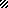 